RESUME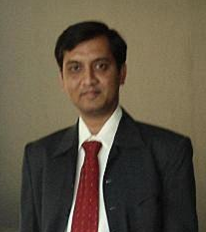 MehulMehul.303204@2freemail.com  PROFILE SUMMARY:Hard Working, Honest, System Oriented Procurement Professional Over 13 years of extensive exposure in Purchase, Supply Chain and Materials Management in organizations which provides scope for innovation, to utilize potential and add value to the organization. Perform with the skill set of punctuality, decision making, analytical, team work, new initiatives.PROFESSIONAL EXPERIENCE & ACCOMPLISHMENTS:Yuksel Construction LLC, Oman Purchase Manager, Aug 2015 – PresentYuksel Construction LLC, Oman is a joint venture between Yuksel of Turkey and Daud Group of Companies. It is known worldwide in infrastructure construction, such as roads, dams, power plants etc. It was established in 1963 in Ankara, Turkey. Yuksel has successfully completed various projects in Turkey, Qatar, UAE, Saudi Arabia, Jordan, Iraq, Libya, Afghanistan, Kazakhstan, Uzbekistan, and Ukraine.Key Responsibilities & Accomplishments:Procurement:Lead single handedly the procurement operations of 40 Million OMR, 39 Km Dualization of Road(Ibri-Yanqul) Project of, Oman from Material Requisition approval to delivery of material. Ensure completion of purchasing cycle till submission of invoice to finance department and co-ordinate for payments and resolve the grievance noticed.Successfully perform the annual procurement of 1.5 Million OMR of all production, construction and maintenance materials, equipment spare parts and client material. Control and achieve the payment conditions from Cash to CDC to Credit and PDC by the development, implementation of key procurement strategies, aligned with organization.Achieve 30% cost reduction in regular items such as Tyre, Battery by sourcing and rate negotiation of material price. Locate vendors of materials, equipment or supplies, and interview them in order to determine product availability and terms of sales.Identify and implement low cost ideas for optimize logistics, transport budget. Monitoring and optimize expenditure for remote site deliveries.Analyze market, delivery systems in order to assess present and future material availability.Training of staff and encourage new initiatives in the operation of Logistics, Store.Supplier Management:Review supplier performance periodically and take corrective actions for improvement.Ensure vendor rating method to analyze supplier performance.Working with business leaders to identify, source, contract and procure the needed good or service from qualified suppliers. Contracts Management:Analyzing contracts for effectiveness, identifying areas of weakness and implementing improvements to increase productivity. Assisting in tender agreements, providing quality information pertaining to bids.Training of staff in the operation of Logistics, Store, material systems.Shalby Hospitals, Gujarat, India Sr. Manager Purchase, Dec 2014 - Aug 2015Shalby Group have 6 hospitals & 4 projects will be operational very soon in all over India. Shalby Hospital is a multi-specialty hospital based in Ahmedabad. It was established in 1994 and Unit of Ahmedabad's Sarkhej-Gandhinagar Road performs the maximum number of joint replacement surgeries a day in a single hospital across the world.Key Responsibilities & Accomplishments:Lead the Group Procurement of Pharmacy items for Main Unit of Shalby Hospital Group (200 Beded) and all existing as well as upcoming Group Hospitals in India.Formulate the systems and developing the suppliers in country to cater respective hospital requirement across India. Analysis of Profitability of the Group Materials Function of Shalby Hospitals Ltd and take initiatives to increase and control.Establish purchasing systems in new hospitals and follow up, reporting for adherence.Planning, budgeting & ordering of imported, domestic medical equipment for entire group. Ensure pharmacy requirement as per healthcare norms in co-ordination with Doctors.Control Group Hospitals procurement by regular reporting, review of group’s pharmacy and purchase departments for troubleshoot expiry medicines, inventories, shortages. Generate MIS of Profitability for IP & OP pharmacy to identify the changes in monthly purchase as well as alternate medicines development. Maintaining NABH accreditation standard for hospitals across the group.Duravit India Pvt. Ltd, Gujarat, India Manager Materials, Nov 2012 - July 2014Foundation: 1817, Number of employees: 2012 - 5705, Revenue 2012: 378 Million Euro Group. Product range - Sanitary ceramics, bathroom furniture, accessories, shower trays and baths, whirl and well-being systems, SensoWash and ceramic kitchen sinks. With increasing internationalization, the Duravit Group has continued to consolidate its good market position.Key Responsibilities & Accomplishments:Headed Materials function of German Ceramic Manufacturer Duravit, AG’s India Manufacturing Unit as Central Procurement Team member. Handled Import of 60 Million INR Raw Materials and purchase of 5 Million INR Capex & Opex items, machinery spares for assigned budget in discussion with company Management. Visited Duravit, Hornberg, Germany and with the learnings, achieve the implementation of Group Procurement Processes & ERP system India plant by coordinating with corporate team.Monitor, review and Plan Procurement and ordering of imported & Domestic Raw material as well as Engineering, Operational, Capital items and Consumables for manufacturing unit.Generate MIS for Budget vs Actual for scheduled monthly meeting with Top management. Present the deviations and discuss action plans to achieve the expenses within annual Budget.Ensure adherence to the Group procurement systems. Development by making changes in existing system or formulating new systems and its horizontal deployment in the Organization.Strong organizational skills, decision making, interpersonal skills and attention to details in a professional environment. Ensure training and development of staff.Tata Motors Ltd, Gujarat & Uttarakhand, India Manager Procurement & Vendor Development, Aug 2006 - Nov 2012Tata Motors Limited is India's largest automobile company, with consolidated revenues of INR 1,88,818 crores (USD 34.7 billion) in 2012-13. It is among the top in passenger vehicles with winning products in the compact, midsize car and utility vehicle segments.Key Responsibilities & Accomplishments:Spread headed the Procurement and Supply Chain of 200 Million INR Engine Proprietary items, Fasteners, Hardware for all shops of Tata ACE, Tata Nano manufacturing unit. Successfully completed 2 Green Field Project assignments.Monitor timely placement of orders, verify procurement of parts in line with targets, resolve issues related to critical/emergency parts procurement. Track inventory levels on daily-basis.Analyze and Benchmarking performance of the Supply Chain. Establish Green supply, 2 bin system for High, Low, Avg moving parts.Escalate specific areas of concern, identify corrective actions, review progress.Work with Store managers to troubleshoot inventory shortages, maintain levels etc.Ensure fulfillment of respective Financial & Commercial aspects in purchasing.Led the Purchase Audits and Organize, schedule the supplier Audits in order to enhance supplier performance rating in terms of Quality, Cost and Delivery.Follow standards & Audits for TS16949, ISO-14001, OHSAS 18001 and TPM.Green Field Projects Installations:Vendor’s Park development in Tata NANO (10 Vendors): -Facilitate vendors to establish their facility in Tata Nano Vendor Park. Achieve targeted SOP by continuous monitoring and review of project schedules.Achieved establishment of Vendor Park assign vendors to achieve targeted SOP of vendors in line with roll out of Tata Nano.Addressing, resolving issues of vendors for factory set up at Vendor Park.Monitor Factory setup project schedule and periodic review of Individual Vendors.Installation of Utility system in Tata ACE manufacturing plant: -Successfully achieved the target schedule of below systems installation in Tata ACE with Roll Out schedule with actions of Planning, Erection, Commissioning, Operation & Maintenance, AMC Finalization of: - Water Mist Fire Fighting for Engine Test Beds.HSD Storage & Distribution for Vehicle and Engine Testing.Fuel Filling Station for plant.Oil Storage & Distribution system for Engine Assembly.Water Recirculation for Welding guns in Weld Shop.ACC Ltd, Chhattisgarh, India Asst. Manager - Power Plant, Jul 2002 - Jul 2006ACC (ACC Limited) is India's foremost manufacturer of cement and concrete. ACC's operations are spread throughout the country with modern cement factories. Since inception in 1936, the company has been a trendsetter and important benchmark for the cement industry.Key Responsibilities & Accomplishments:Managed the daily operation and maintenance of 2 x 66 TPH (AFBC) coal fired units along with 1 x 25 MW TG sets and necessary auxiliariesEquipment Handled: - Tata Honey well make TDC-3000 Distributed Control System, 25MW ABB Condensing TG set, 2 x 66 TPH ABB – ABL make AFBC Boilers, 1 x 8 m3 single stream ION Exchange make DM Plant.Planning and supervising system start-up and performance testing. Developed and supervised control logic changes.Monitor overall system performance to maintain heat balance specifications.Preparation of Safe Operating Instructions, all occurrence, Failure reports for Plant. Statutory compliance with the Office of Boiler Inspectors.EDUCATION CREDENTIALS:BE – Production Engg.Nagpur University, Maharashtra, India, Grade: 64.24%Diploma in Mechanical Engg.S.A.T.I. Vidisha, MP, India. Grade: 68%ERP & COMPUTER SKILLS:ERP systems - SAP R3, DIAS, DOXIS & COMPLEO, CARE WORKS.Microsoft Office, Auto CAD.PERSONAL PERTICULARS:Date of Birth: 5th June 1976.GCC, Oman Driving License Visa: a) Employment Visa, Oman (Issued from 25/Aug/2015 to 24/Aug/2017).                                                                    b) Visited Germany on Business VISA (Issued from 16/Mar/2013 to 29/Mar/2013).Language Proficiency: English, Hindi, Gujrati.Marital Status: Married.Hobbies: Listening Music, Watching Movies, Travelling etc.Declaration: I hereby confirm that all the above furnished information is true to my knowledge and belief. I hereby agree to abide by the rules and regulations of the job if admitted. 